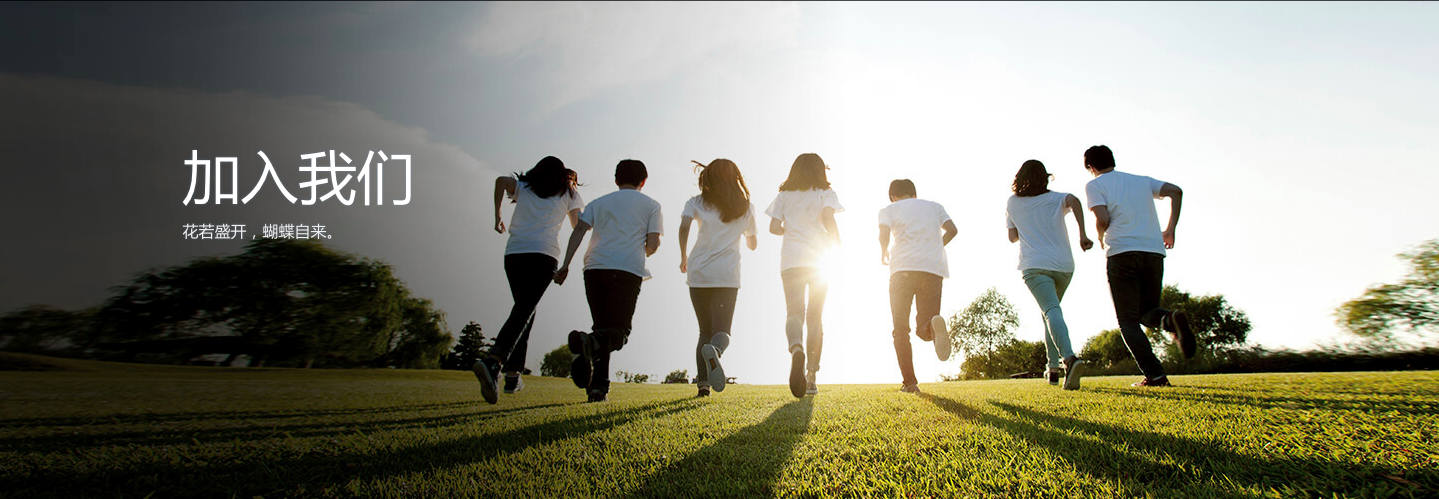 时代等来了数梦工场数梦工场在等你期望你来自：哈工大  大四、研二、研一同学等实习方向：云计算开发工程师、测试工程师    实习地点：北京实习津贴：本科 4500元/月    硕士 5500元/月诚邀您参加数梦工场哈工大宣讲会及笔试宣讲+笔试时间：4月20日（下周四） 18:20宣讲地点：软件学院4楼实验402请您携带简历◆  公司介绍 ◆数梦工场科技有限公司（简称数梦工场），汇集了中国最具创新与开放精神的专业技术团队，致力成为全球领先的云计算和大数据场景化开发和服务提供商。公司坚持以客户需求为导向，坚持自主核心技术研发，不断引领技术创新发展数据经济，促进智慧产业。数梦工场北京公司位于高科技公司云集的上地信息产业基地。我们的小伙伴里既有国内顶尖IT企业高管，也有创业小能手；既有刷遍全国马拉松的产品经理，也有玩转芯片出过2本书的文艺攻城狮；既有骑行万里的研发型男，也有爱拍花花草草的数学天才大叔。数梦工场是阿里巴巴集团投资的新型“互联网+”企业，同时也是阿里云的使命级战略合作伙伴。数梦工场坚持研发创新导向，专注政企，行业化提供DT平台及服务。研发方向主要涵盖互联网架构、云计算、大数据、云安全等领域。数梦工场携手国内外顶尖应用开发商、系统集成商、运营投资者，把全球领先的互联网实践成果转化为中国各行各业创新的基础设施和实现工具，使其业务质量及效率得到巨大提升，实现互联网时代、数据技术时代的业务变革。    数梦工场为数据时代的梦想而生，数是大数据的数，梦是中国梦的梦，工是工程师的工，场是创新科技战场的场。坚持“以人为本”的价值观，秉持“平等、开放”的管理理念，尊重每一个有梦想有执行力有创造力的年轻人，相信每个人内心的力量，终将改变世界的模样。我们的愿景是：用最卓越的数据技术，助力实现数据强国梦。我们以“以云为基、数据环流、互联网+、安全可控”为四大着力点，秉持开放合作之理念，携手合作伙伴全面助力实现“青山绿水、民生幸福、社会安定、经济繁荣”的美好梦想。我们与哈工大软件学院长期合作，共同携手为同学们提供符合最新互联网技术发展方向的、具有行业竞争优势的、有诱惑力的实习机会。我们真诚期待哈工大软件学院的同学们到数梦工场来实习！！！◆  数梦工场的优势及我们为同学们提供的机会 ◆   1、为同学们提供更具竞争力和诱惑力的实习薪酬；   2、接触和掌握最前沿最火热的云计算、大数据、互联网+技术；   3、安排资深专家为同学们进行贴身技术指导；   4、有利于同学们在最新的互联网方向撰写实习论文；   5、愉悦的工作氛围、宽敞明亮的开放式工作环境；   6、实习结束后有成为数梦正式员工的机会，加入创业型公司，拥有更广阔的发展空间，提供业界富有竞争力的薪酬待遇，成为高富帅/白富美~◆ 实习生招聘职位及岗位要求：◆云计算开发实习生岗位职责：1、亲身参与业界领先的云计算平台、大数据平台和应用软件产品的开发，打造世界一流的云计算大数据产品线；2、充分发挥自己专业技能，高质量、高效率的完成产品各阶段的设计和开发任务；3、利用业界最新的技术和工具，不断优化云和大数据系统的性能和承载能力，攻克技术难关。职位要求：1、具备良好的学习能力，有钻研精神，热爱互联网行业；2、有熟练的JAVA语言编程技能，有良好的编程习惯；3、对云计算、大数据、互联网的新技术、新知识、新工具有敏锐的洞察力和执着的热爱；4、性格开朗、积极进取，善于沟通，抗压力强，工作细致有责任心，有合作共赢的团队意识。具备如下一项或者多项领域经验者优先：1、有Java、J2EE、Python等开发经验；2、熟悉JavaScript，CSS，HTML5等前端技术；3、熟悉Bootstrap、AngularJS、Spring、NodeJS、Hibernate等web框架技术；4、熟悉Linux操作系统；5、熟悉云计算，熟悉Openstack等相关技术，熟悉KVM、XEN等虚拟化技术；6、熟悉Hadoop、Hbase、Hive等大数据技术；7、熟悉SQL语言，熟悉MySQL，SQL Server，Oracle等数据库技术。测试实习生岗位职责：1、参与敏捷项目软件需求分析，参与测试方案和用例设计，对云计算、大数据及互联网产品进行端到端测试设计与验证；2、负责云计算、大数据产品典型场景验证及验收测试，跟踪产品解决方案，承担客户现场测试和合作伙伴对接测试任务；3、参与持续集成和自动化环境建设，开发和维护软件自动化测试框架。职位要求：1、具备良好的学习能力，有钻研精神，热爱互联网；2、具备良好的编码能力，具有规范化，标准化的代码编写习惯；3、具备逆向思维能力，具有敏锐的洞察力以及问题分析、总结和归纳能力；4、性格开朗、积极进取，善于沟通，抗压力强，工作细致有责任心，有合作共赢的团队意识。具备如下一项或者多项领域经验者优先：1、熟悉软件工程及开发测试理论，熟练掌握软件测试各项技术；2、具有敏捷项目开发经验，熟悉持续集成工具和测试框架开发方法；3、熟悉Java语法，开发过Java项目；4、熟练掌握Linux系统的常用工具和命令，具备Shell编程能力；5、熟悉云计算，熟悉Openstack等相关技术，熟悉KVM、XEN等虚拟化技术；6、熟悉Hadoop、Hbase、Hive等大数据技术；7、熟悉SQL语言，熟悉MySQL，SQL Server，Oracle等数据库技术；8、熟悉Bootstrap，AngularJS，Spring，NodeJS等web框架技术。◆ 联系方式 ◆   zhaopin_rd@dtdream.com数梦工场欢迎您的加入！